                  天母校區位置圖交通資訊：方式一：搭乘捷運淡水線→士林捷運站，步行至士林官邸(中山)公車站，搭乘279、203、285、        606、685、646路公車→啟智學校站，步行至天母校區方式二：搭乘捷運淡水線→士林捷運站，步行至捷運士林站(中正)公車站，搭乘紅12路公車→啟智        學校站，步行至天母校區方式三：搭乘捷運淡水線→芝山捷運站，步行至忠誠公園公車站，搭乘紅12、279、203、285、        606、685、646路公車→啟智學校站，步行至天母校區方式四：搭乘捷運淡水線→芝山捷運站，步行至捷運芝山站(福華)公車站，搭乘616路公車→啟智        學校站，步行至天母校區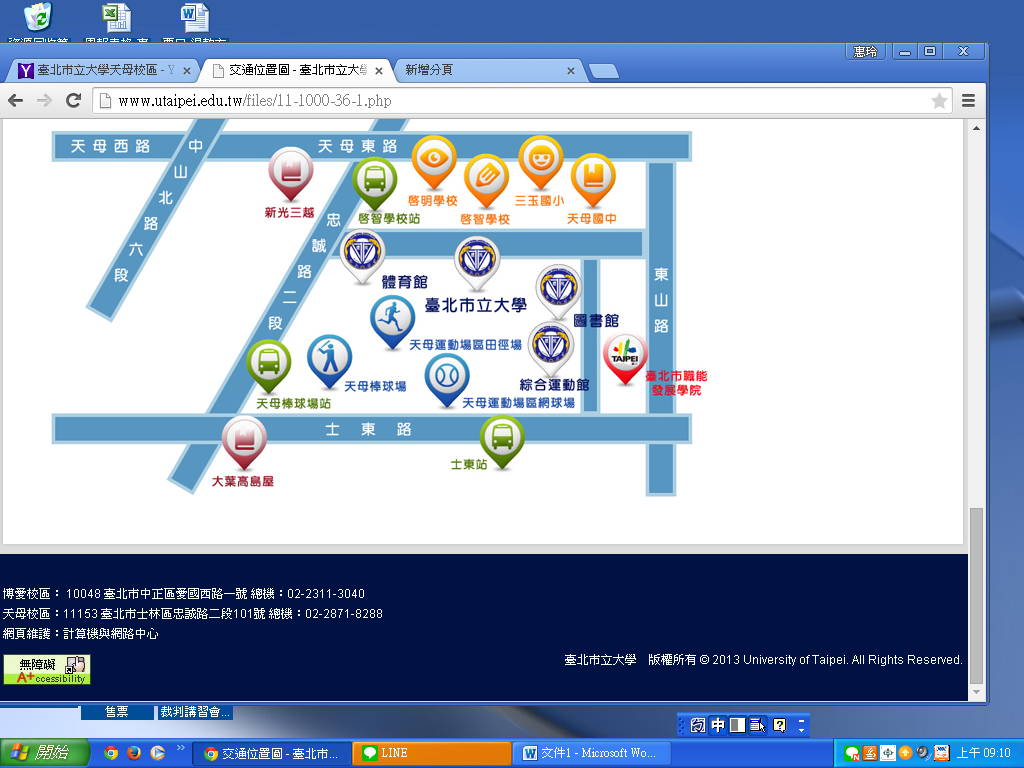 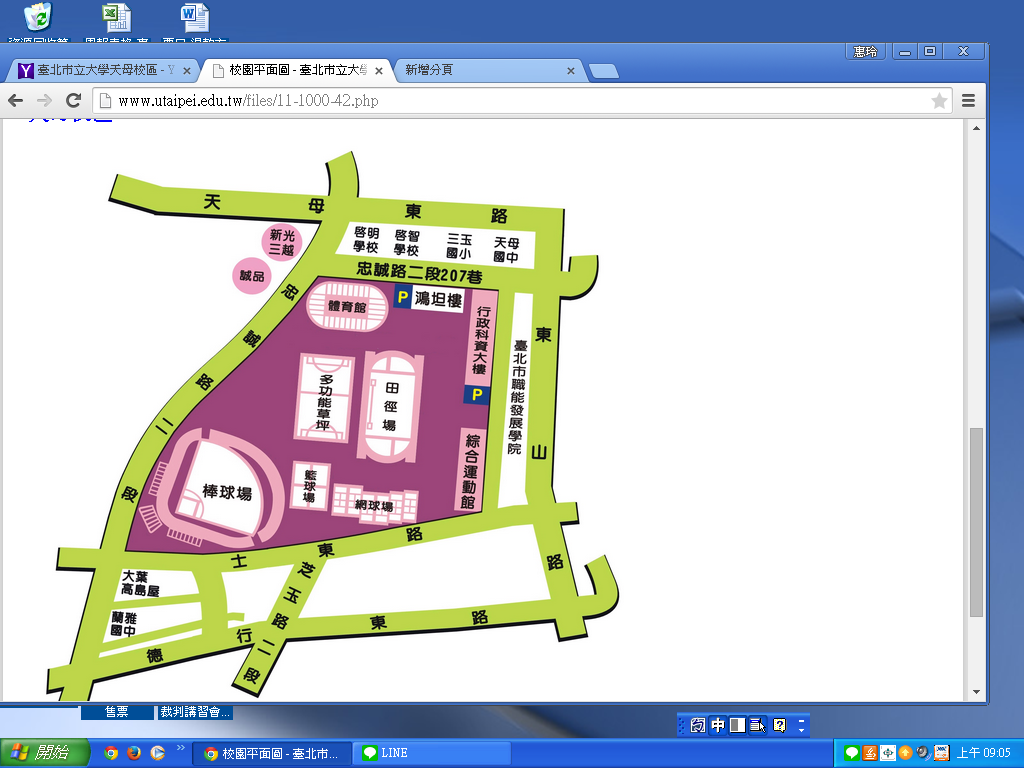 